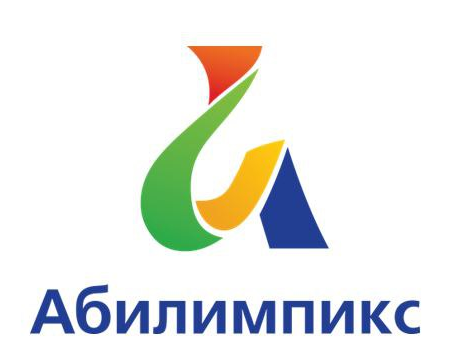                                                      ПРОГРАММАIII Регионального чемпионата
по профессиональному мастерству среди инвалидови лиц с ограниченными возможностями здоровья «Абилимпикс»
 Пензенской области 2018 годаМероприятияВремя проведенияМесто проведения10 октября 10 октября 10 октября Регистрация8:00Пензенский агропромышленный колледжРегистрация8:30Пензенский колледж информационных и промышленных технологийРегистрация8:30Пензенский колледж современных технологий переработки и бизнесаРегистрация9:00Пензенский базовый медицинский колледж Министерства здравоохранения РФЦеремония открытия Регионального чемпионата «Абилимпикс»8:30 – 9:30Пензенский агропромышленный колледжЦеремония открытия Регионального чемпионата «Абилимпикс»9:00- 9:20Пензенский колледж информационных и промышленных технологий(ИТ – технологий)Церемония открытия Регионального чемпионата «Абилимпикс»9:00- 9:30Пензенский колледж современных технологий переработки и бизнесаЦеремония открытия Регионального чемпионата «Абилимпикс»9:00- 9:30Пензенский базовый медицинский колледж Министерства здравоохранения РФОрганизационные мероприятия по открытию площадок9:30-10:00Пензенский агропромышленный колледжОрганизационные мероприятия по открытию площадок9:20-9:40Пензенский колледж информационных и промышленных технологий(ИТ- технологий)Организационные мероприятия по открытию площадок9:30-10:00Пензенский колледж современных технологий переработки и бизнесаОрганизационные мероприятия по открытию площадок9:30-10:00Пензенский базовый медицинский колледж Министерства здравоохранения РФСоревновательная часть   чемпионатаСоревновательная часть   чемпионатаСоревновательная часть   чемпионатаКомпетенция «Дизайн персонажа / Анимация»4 часаПензенский агропромышленный колледж1 модуль –подготовка эскизов;10:00-12:00Пензенский агропромышленный колледжОбед12:00-13:00Пензенский агропромышленный колледж2 модуль- создание персонажа 2D;13:00-14:30Пензенский агропромышленный колледж3 модуль- подготовка сопроводительного текста 14:30-15:00Пензенский агропромышленный колледжЗаседания экспертно-методического советапо компетенции15:16:00Пензенский агропромышленный колледжКомпетенция «Администрирование баз данных»3 часаПензенский агропромышленный колледж1 модуль – Создание структуры базы данных10:00-10:202 модуль – Заполнение базы данных10:20-11:30Обед11:30 - 12:303 модуль- Создание запросов и отчетов12:30-13:304  модуль - Создание кнопочной формы13:30- 14:00Заседания экспертно-методического советапо компетенции14:00- 15:30Компетенция«Фотограф – репортёр»4 часаПензенский агропромышленный колледж1 модуль -выполнить фотосъемку событийного репортажа на тему «Абилимпикс — площадка профессионального роста»10:00-11:30Пензенский агропромышленный колледжОбед11:30 -12:30Пензенский агропромышленный колледж2 модуль - выполнить фотосъемку событийного репортажа на тему «Жизнь внутри колледжа»12:30- 14:00Пензенский агропромышленный колледж3 модуль - отобрать 20 фотографий для каждого конкурсного задания (1 и 2 модуля), сопроводительный текст к каждой фотографии14:00-15:00Пензенский агропромышленный колледжКомпетенция«Поварское дело»4 часаПензенский агропромышленный колледж1 модуль – обработка сырья и приготовление полуфабрикатов10:00- 11:30Пензенский агропромышленный колледжОбед11:30-12:30Пензенский агропромышленный колледж2 модуль- приготовление основного блюда, гарнира, соуса12:30-13:30Пензенский агропромышленный колледж3 модуль – оформление блюда13:30-14:00Пензенский агропромышленный колледжЗаседания экспертно-методического советапо компетенции14:00-15:00Пензенский агропромышленный колледжКомпетенция«Веб- дизайн»Пензенский колледж информационных и промышленных технологий(ИТ – технологий)1 модуль - Проектирование, прототипирование интерфейса и разработка дизайн-макетов уникальных страниц сайта9:40 - 11:40Пензенский колледж информационных и промышленных технологий(ИТ – технологий)Обед11:40 - 12:30Пензенский колледж информационных и промышленных технологий(ИТ – технологий)2 модуль- Разработка клиентской части сайта (front-end).12:30 -14: 30Пензенский колледж информационных и промышленных технологий(ИТ – технологий)3  модуль- Разработка серверной части сайта (back-end).14:30 - 16:30Пензенский колледж информационных и промышленных технологий(ИТ – технологий)Заседания экспертно-методического советапо компетенции16:30-17:00Пензенский колледж информационных и промышленных технологий(ИТ – технологий)Компетенция«Сборка – разборка электронного оборудования»3 часаПензенский колледж информационных и промышленных технологий(ИТ – технологий)1 модуль - Диагностика оборудования для выявления техники требующей утилизации9:40 - 10:10Пензенский колледж информационных и промышленных технологий(ИТ – технологий)2 модуль- Разбор продиагностированной (неработающей) техники для последующей утилизации.10:10 - 10: 40Пензенский колледж информационных и промышленных технологий(ИТ – технологий)3  модуль- Тестирование оборудования для выявления техники, не требующей утилизации.10:40 – 11:10Пензенский колледж информационных и промышленных технологий(ИТ – технологий)Обед11:10 - 12:10Пензенский колледж информационных и промышленных технологий(ИТ – технологий)4  модуль -  Монтаж продиагностированной техники12:10 - 12:40Пензенский колледж информационных и промышленных технологий(ИТ – технологий)Заседания экспертно-методического советапо компетенции12:40 -13:20Пензенский колледж информационных и промышленных технологий(ИТ – технологий)Компетенция« Документационное обеспечение управление и архивоведение»4 часаПензенский колледж современных технологий переработки и бизнеса1 модуль - составление и оформление служебного письма 10:00  -11:15Пензенский колледж современных технологий переработки и бизнеса2 модуль - оформление приказа по основной деятельности11:15  - 12:00Пензенский колледж современных технологий переработки и бизнесаОбед12:00 -12:30Пензенский колледж современных технологий переработки и бизнеса3  модуль - Составление и оформление объяснительной записки12:30- 13:45Пензенский колледж современных технологий переработки и бизнеса4 модуль - Формирование документов в дело, подготовка дела к передаче на архивное хранение 13:45 - 15:00Пензенский колледж современных технологий переработки и бизнесаЗаседания экспертно-методического советапо компетенции15:00-16:00Пензенский колледж современных технологий переработки и бизнеса               Компетенция            «Зубной техник»4 часаПензенский базовый медицинский колледж Министерства здравоохранения РФ1 модуль - моделирование  из воска  26 зуб в зеркальном отображении10:00  -12:00Пензенский базовый медицинский колледж Министерства здравоохранения РФОбед12:00 -12:30Пензенский базовый медицинский колледж Министерства здравоохранения РФ2 модуль - моделирование  из воска  12 зуб в зеркальном отображении12:30- 15:00Пензенский базовый медицинский колледж Министерства здравоохранения РФ3  модуль - моделирование  из воска  13 зуб в зеркальном отображенииПензенский базовый медицинский колледж Министерства здравоохранения РФЗаседания экспертно-методического советапо компетенции15:00-16:00Пензенский базовый медицинский колледж Министерства здравоохранения РФКомпетенция«Лабораторный медицинский анализ»4 часаПензенский базовый медицинский колледж Министерства здравоохранения РФ1 модуль - проведение определения одного из показателей общего анализа крови.10:00  -11:00Пензенский базовый медицинский колледж Министерства здравоохранения РФ2 модуль - проведение санитарно-гигиенического исследования пищевых продуктов растительного происхождения.11:00 -13:00Пензенский базовый медицинский колледж Министерства здравоохранения РФОбед13:00- 14:00Пензенский базовый медицинский колледж Министерства здравоохранения РФ 3 модуль - проведение лабораторного микроскопического исследования. 14:00-15:00Пензенский базовый медицинский колледж Министерства здравоохранения РФЗаседания экспертно-методического советапо компетенции15:00-16:00Пензенский базовый медицинский колледж Министерства здравоохранения РФПензенский базовый медицинский колледж Министерства здравоохранения РФ11 октября 11 октября 11 октября Регистрация8:30-9:00Организационные мероприятия по открытию площадки9:00-9:30Пензенский агропромышленный колледжКомпетенция«Обработка текста»4 часаПензенский агропромышленный колледж1 модуль- создание, редактирование текста9:30-11:30Пензенский агропромышленный колледжОбед11:30 – 12:30Пензенский агропромышленный колледж2 модуль - форматирование и сохранение текста12:30-13:00Пензенский агропромышленный колледж3 модуль – подключение и наладка периферийных устройств(принтер).Распечатка текста13:00-13:30Пензенский агропромышленный колледжЗаседания экспертно-методического советапо компетенции13:30- 14:30Пензенский агропромышленный колледж12 октября 12 октября 12 октября Торжественное закрытие чемпионата13:00Губернский лицей